Преподаватель  к.п.н.,  доцент Ф.А. МисходжеваЗадания для самостоятельной работы по дисциплине «История зарубежной литературы» Для обучающихся  1 курса, направление подготовки 45.03.02 ЛингвистикаСеминарское занятиеТема: Художественный мир Шекспира. Жанры шекспировской драматургии.Вопросы: 1.Творческий путь Уильяма Шекспира.2. Три периода творчества Шекспира. 3. Сонеты Шекспира – вершина английской поэзии эпохи Возрождения.4. Обращение Шекспира к жанру исторической хроники в своих произведениях.5. Анализ пьесы Ричард III.Подготовить доклады по темам:1.Народная основа поэтической образности шекспировских стихов.2. Образ «смуглой леди сонетов».3.Художественные особенности  сонетов Шекспира.4. Душевная красота человека эпохи Ренессанса в характерах трагедии «Ромео и Джульетта».5. Анализ исторической драмы Шекспира «Генрих IV» и » Генрих VI».6. Устройство  английского театра шекспировских времен                     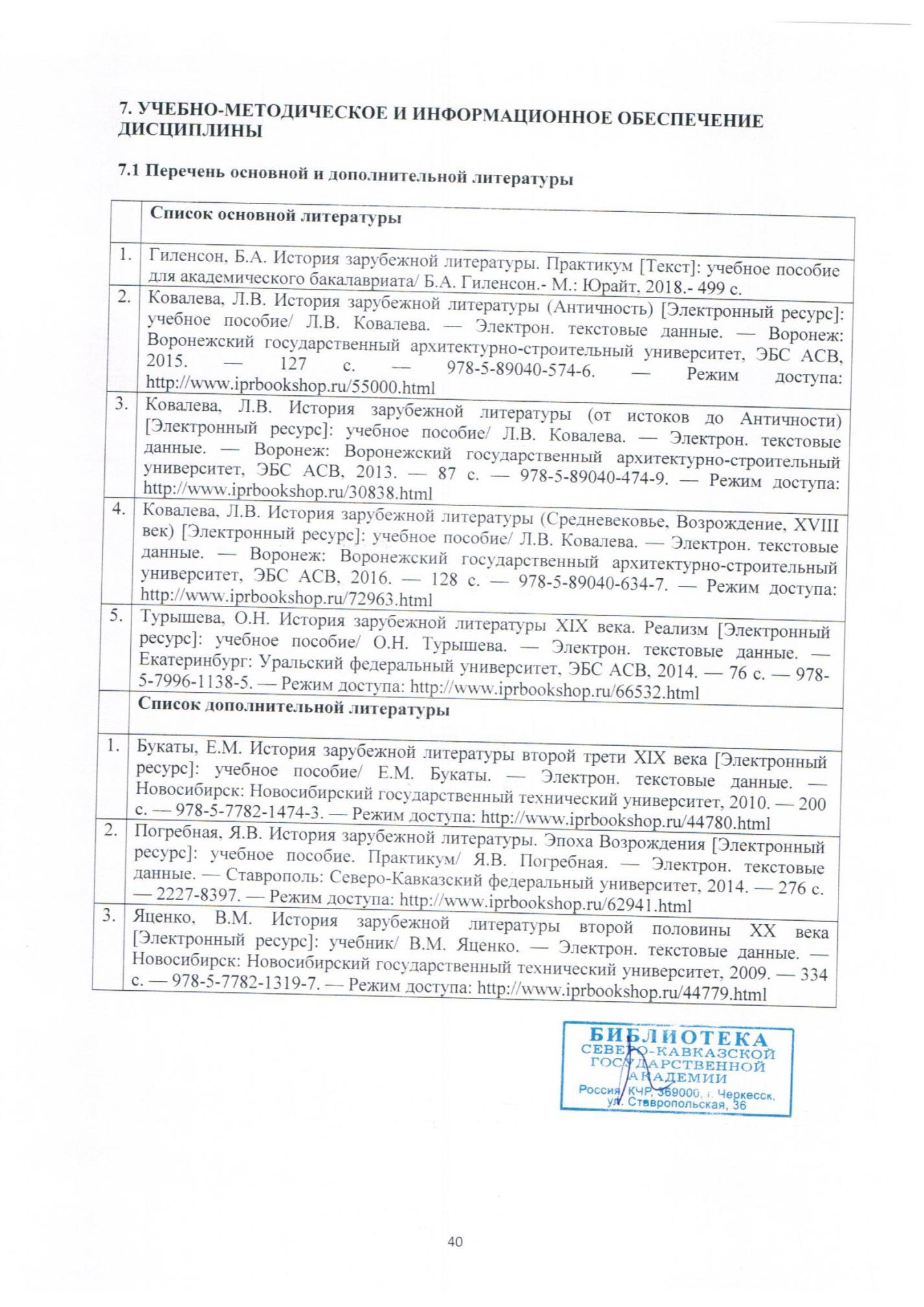 Перечень ресурсов информационно-телекоммуникационной сети «Интернет»1. Научная электронная библиотека (НЭБ). Режим доступа [http://www.elibrary.ru].2. Национальный цифровой ресурс Руконт. Режим доступа [http://www.rucont.ru/].3. Университетская библиотека онлайн. Режим доступа [http://www.biblioclub.ru/].4. Университетская информационная система Россия (УИС РОССИЯ).Режим доступа [http://www.uisrussia.msu.ru/is4/main.jsp]5. Электронная библиотечная система издательства "ИНФРА-М". Режим доступа [http://www.znanium.com].Преподаватель  к.п.н.,  доцент Ф.А. МисходжеваЗадания для самостоятельной работы по дисциплине «История зарубежной литературы» Для обучающихся  1 курса, направление подготовки 45.03.02 ЛингвистикаСеминарское занятиеТема: XVII век как особая эпоха в культуре стран Европы.Вопросы:1. Историческая  характеристика Англии XVII века. 2. Джон Мильтон – крупнейший английский поэт XVII века. 3. Поэма «Потерянный рай» - эпос пуританской революции. Анализ поэмы. 4. Эстетика в искусстве барокко и классицизма. Подготовить доклады по темам:1.Художественные методы Мильтона.2.Национальные черты барокко в творчестве Джона Донна.3. Концепция мира и человека в классицизме.4. Система жанров классицизма.Перечень ресурсов информационно-телекоммуникационной сети «Интернет»1. Научная электронная библиотека (НЭБ). Режим доступа [http://www.elibrary.ru].2. Национальный цифровой ресурс Руконт. Режим доступа [http://www.rucont.ru/].3. Университетская библиотека онлайн. Режим доступа [http://www.biblioclub.ru/].4. Университетская информационная система Россия (УИС РОССИЯ).Режим доступа [http://www.uisrussia.msu.ru/is4/main.jsp]5. Электронная библиотечная система издательства "ИНФРА-М". Режим доступа [http://www.znanium.com].